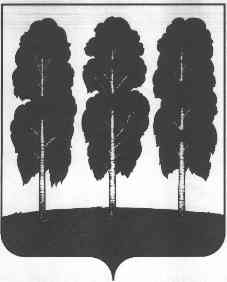 АДМИНИСТРАЦИЯ БЕРЕЗОВСКОГО РАЙОНАХАНТЫ-МАНСИЙСКОГО АВТОНОМНОГО ОКРУГА – ЮГРЫПОСТАНОВЛЕНИЕот  17.11.2020                                                    	 № 1124пгт. БерезовоО внесении изменений в постановление администрации Березовского района от 24.02.2011 № 239 «Об исполнительном органе местного самоуправления Березовского района, осуществляющем функции и полномочия учредителя муниципальных учреждений»В целях приведения муниципальных правовых актов администрации Березовского района в соответствие с действующим законодательством:1. Внести в постановление администрации Березовского района от 24.02.2011 № 239 «Об исполнительном органе местного самоуправления Березовского района, осуществляющем функции и полномочия учредителя муниципальных учреждений» следующие изменения:1.1. В преамбуле постановления, слова «решения Думы Березовского района от 16 февраля 2006 года № 422 «О порядке управления и распоряжения муниципальным имуществом, находящимся в муниципальной собственности муниципального образования Березовский район»» заменить словами «Положением о порядке управления и распоряжения имуществом, находящимся в муниципальной собственности Березовского района, утвержденным решением Думы Березовского района от 29.03.2012 № 163».1.2. Пункт 4 постановления изложить в следующей редакции: «4. Контроль за исполнением настоящего постановления возложить на заместителя главы Березовского района И.В. Чечеткину.».1.3. Абзац первый пункта 5 приложения 1 к постановлению изложить в следующей редакции:«5. Комитет по земельным ресурсам и управлению муниципальным имуществом администрации Березовского района в отношении бюджетных и (или) автономных учреждений района:».1.4. Абзац первый пункта 4 приложения 2 к постановлению изложить в следующей редакции:«4. Комитет по земельным ресурсам и управлению муниципальным имуществом администрации Березовского района в отношении казенных учреждений района:».2. Опубликовать настоящее постановление в газете «Жизнь Югры»  и разметить на официальном веб-сайте органов местного самоуправления Березовского района3. Настоящее постановление вступает в силу после его официального опубликования.Глава района									         В.И. Фомин